BAĞLUM ANADOLU İMAM HATİP LİSESİBRİFİNG DOSYASIDIR2016–2017 ÖĞRETİM YILI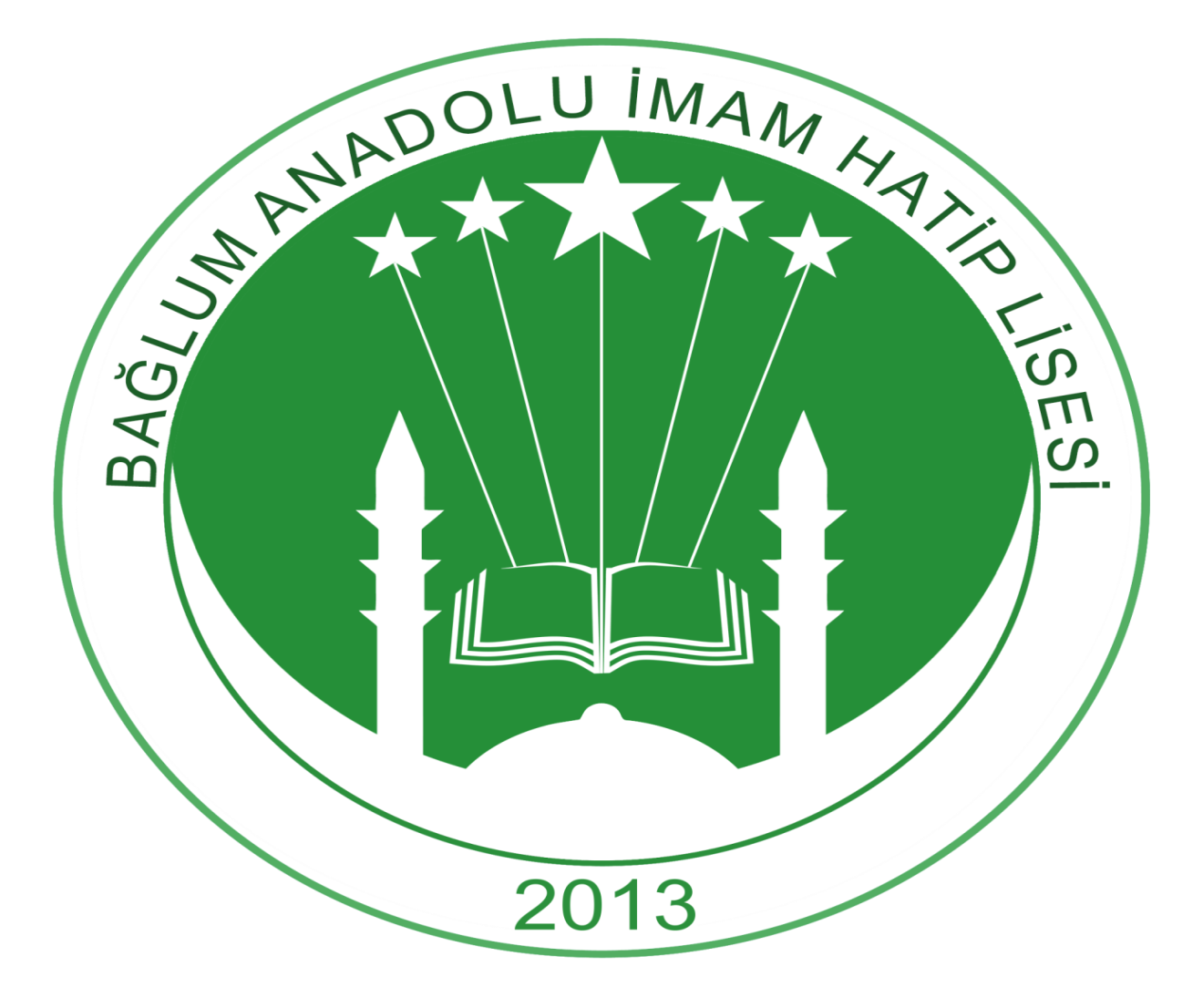 I. BÖLÜM:A ) Okulun Adı    : ANKARA – KEÇİÖREN BAĞLUM ANADOLU İMAM HATİP LİSESİB ) Okul Kodu     : 751695C ) Adresi             : Hisar Mah.Bağlum Bulvarı.Mevlüt Gürbüz Cad.No:3  Bağlum / ANKARAD ) Tel /Faks No   : 3299159/ 3298986  e-mail:751695@meb.k12.tr www.baglumaihl.meb.k12.trE ) Amaçları        : Anadolu İmam Hatip Lisesi olarak Eğitim – Öğretim gerçekleştirmek.F ) Öğretim Şekli : İkili G ) Okul Müdürünün Adı ve Soyadı ( Öncekiler Dahil ) : 								1 ) Sefer ÖZEN								2 ) Münzür ÖZSÜZ								3 ) Kamil ÖZDEMİR                                                                  4 ) Ercan MALÇOK                                                                  5)  Ekrem ESERH ) Okutulan Yabancı Diller: İngilizce,ArapçaI ) Kitap Sayısı                     : 2000  AdetII. BÖLÜM:B ) OKULUN ÖZELLİKLERİ Okulumuz normal eğitim ( Tekli) yapmaktadır. 08.30 da derslerimiz başlayıp, 15:30 da bitmektedir.Öğle aramız 12:30-13:10 arasıdır.III. BÖLÜM :A ) BİNANIN ÖZELLİKLERİ        : Kaloriferli olup , Doğalgaz ile ısınmaktadır.Elektrik ile aydınlanmaktadır. Su ve kanalizasyonu ASKİ şebekesine bağlıdır.B ) DERSANELER                          : 19 sınıfta 19 şubemiz bulunmaktadır.2 mescit ,1 arşiv,1 Sistem Odası,1 depo ,1 Kütüphane, 1 Öğretmen Çalışma Odası , 1 Spor Malzemeleri Odası  ve 1 Adet Çok Amaçlı Salonumuz mevcuttur.Erkek ve Bayan Uygulama mescidimiz bulunmaktadır.C ) LABORATUARLAR                   :   -D ) OKUL VE SINIF KİTAPLIKLARI    : Okul kitaplığımız vardır.Kitap sayısı 2000 adettir.E ) DEPO , AMBAR VE ARŞİV               : Arşiv ve Depomuz bulunmaktadır.F) SPOR SALONU                                  : Keçiören Belediyesinin yaptırmış olduğu halı sahamız öğrencilerimizin kullanımındadır.H ) İDARE ODALARI                         : Müdür , Müdür Yrd , Rehberlik Servisi ,Öğretmen Dinlenme Odası,Memur Odası,Okul Aile Birliği Odası,Destek Eğitim Odası  bulunmaktadır.I ) BAHÇENİN ALANI                                 : Bahçe alanı 15575 m2 olup , bahçenin toprak olan kısımlarına çimlendirme yapılmış , çam türü ve diğer ağaçlar dikilmiştir. Bahçenin bakımı sürekli yapılmaktadır.IV. BÖLÜM : A ) ÖĞRETMEN SAYISI                                                  : 44  Kadrolu Öğretmen Vardır.B ) YÖNETİCİ SAYISI                                                     : 1 Müdür , 2 Müdür Yardımcısı.D ) MEMUR VE HİZMETLİ SAYISI                       : Okulun 2 memuru  ,7 hizmetlisi bulunmaktadır..ÖĞRENCİ MEVCUDU: 674 öğrencimiz bulunmaktadır.	OKULUN İHTİYAÇLARI:A ) Okulumuzun 1 güvenlik görevlisine ihtiyacımız bulunmaktadır.B  )  Sınıf sayısı yeterli olmadığından dolayı ek binaya ihtiyacımız vardır.C ) Engelli bireyler için Asansör ihtiyacımız bulunmaktadır.D) Okulumuz Bahçesine Uygulama Camiine ihtiyacımız vardır.Camii için camii derneği kurulmuş ve camii inşaatı için gerekli çalışmalar yapılmaktadır.E) Okulumuzun yeni çevre düzenlemesine ihtiyacı vardır.F) İmam Hatip Meslek Dersi Öğretmenimiz yetersiz. Bu sebeple Meslek Dersi öğretmenine ihtiyacımız var.25/10/2016Ekrem ESERBağlum Anadolu İmam Hatip Lisesi Müdürü